Trinity Retirement Association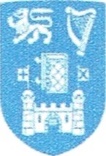 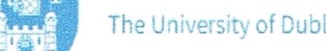 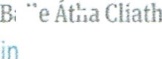 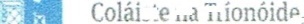 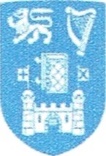 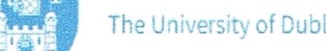 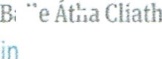 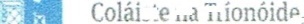 Cumann Lucht Scoir na TrionóideWebsite: Email: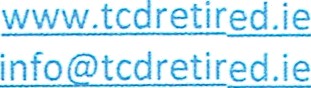 PROPOSAL FORM for TRINITY RETIREMENT ASSOCIATION OFFICER/COMMITTEE MEMBERI wish to propose the following TRA member as a Member /Officer of the Executive Committee: (circle as appropriate)Member’s Name_______________________________________Please printTelephone:	Email________________________I confirm that the proposed member has agreed to stand. Name of proposer: ________________________________________ Please PrintTelephone:_______________Email____________________Seconded by: ____________________________	Date: ..........................Please return completed form by Thursday April 9th 2022To: The Secretary, Trinity Retirement Association, 10, Salamanca, Roebuck Rd., Dublin D14 E702Or: email:  jwhyte@tcd.ie		087 667 0279Postal Address: c/o Pensions  Office, House 4 Trinity College,  Dublin 2	Trinity Retirement Association is a voluntary association of retired staff members from Trinity College Dublin and permission to use the Trinity logotype has been given by the Secretary to the College